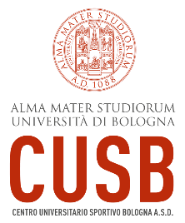 MODULO DI PARTECIPAZIONE CLASSELABORATORIO HOCKEY Elenco degli alunni della classe suddiviso in 2 gruppiSegnalare nelle Note eventuali alunni BES.ISTITUZIONE SCOLASTICA _______________________________________________ CLASSE ___________     DOCENTE REFERENTE ________________________________CELLULARE ____________________Gruppo 1NoteGruppo 2Note 12345678910111213141516171819202122232425262728